Сумська міська радаVІII СКЛИКАННЯ       СЕСІЯРІШЕННЯвід                       2021 року  №         -МРм. СумиРозглянувши звернення юридичної особи, надані документи, враховуючи інформацію Управління архітектури та містобудування Сумської міської ради від 06 травня 2021 року № 553/08.01-20, на підставі статей 12, 39, 123 Земельного кодексу України, абзацу другого частини третьої статті 15 Закону України «Про доступ до публічної інформації», враховуючи рекомендації постійної комісії з питань архітектури, містобудування, регулювання земельних відносин, природокористування та екології Сумської міської ради (протокол від 18 травня 2021 року № 19), керуючись пунктом 34 частини першої статті 26 Закону України «Про місцеве самоврядування в Україні», згідно з Постановою Кабінету Міністрів України від 01 липня 2020 року № 559 «Про реалізацію експериментального проекту щодо запровадження  першої черги Єдиної державної електронної системи у сфері будівництва» Сумська міська рада  ВИРІШИЛА:Відмовити Товариству з обмеженою відповідальністю                                             «Дангал» (40940380) у наданні в оренду земельної ділянки для розміщення та обслуговування складських приміщень, за адресою: м. Суми, вул. Данила Галицького, 178, площею 0,1109 га, кадастровий номер 5910136600:23:001:0003, для будівництва та обслуговування будівель торгівлі (код КВЦПЗ-03.07), номер запису про право власності в Державному реєстрі речових прав на нерухоме майно: 17373717 від 08 листопада 2016 року, реєстраційний номер об’єкта нерухомого майна: 1081119959101, у зв’язку з тим що нерухоме майно розташоване на земельній ділянці, яка не була відведена для цієї мети, невідповідністю виду використання земельної ділянки містобудівній документації та вимогам, встановленим Земельним кодексом України до використання земель житлової та громадської забудови, а саме:- згідно з Планом зонування території міста Суми, затвердженим рішенням сесії Сумської міської ради від 06 березня 2013 року № 2180-МР, земельна ділянка знаходиться в торгівельній зоні Г-6, в якій розміщення окремих об’єктів складського призначення не передбачено; - згідно Плану зонування, розміщення на території міста окремо розташованих складських об’єктів здійснюється у виробничих та комунально-складських зонах (В та КС), які відносяться до земель промисловості, транспорту, зв'язку, енергетики, оборони та іншого призначення.Сумський міський голова						            О.М. ЛисенкоВиконавець: Клименко Ю.М.Ініціатор розгляду питання - постійна комісія з питань архітектури, містобудування, регулювання земельних відносин, природокористування та екології Сумської міської радиПроєкт рішення підготовлено Департаментом забезпечення ресурсних платежів Сумської міської ради.Доповідач – Клименко Ю.М.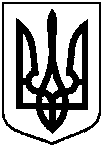 Проєкт оприлюднено«__»_________________2021 р.Про відмову Товариству з обмеженою відповідальністю «Дангал»                               у наданні в оренду земельної                            ділянки за адресою: м. Суми,                      вул Данила Галицького, 178, площею 0,1109 га